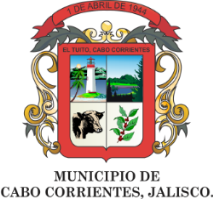 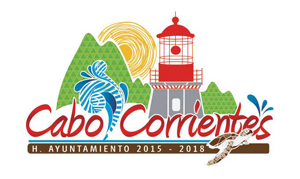 AGENDA PRESIDENCIAL AGOSTO  2018AGENDA PRESIDENCIAL AGOSTO  2018AGENDA PRESIDENCIAL AGOSTO  2018AGENDA PRESIDENCIAL AGOSTO  2018AGENDA PRESIDENCIAL AGOSTO  2018AGENDA PRESIDENCIAL AGOSTO  2018AGENDA PRESIDENCIAL AGOSTO  2018LUNESMARTESMIERCOLESJUEVESVIERNESSABADODOMINGO1  Audiencias Ciudadanas2  Taller denominado "Lineamientos para la correcta elaboración, presentación y rendición de los informes de Gobierno Municipales3 Reunión con Lic. Humberto Famanias y Audiencias Ciudadanas4  Entrega de certificados comunales56  Audiencias Ciudadanas7 Audiencias Ciudadanas8 Audiencias Ciudadanas9 Recorrido a las localidad de Mayto, Villa del Mar e Ipala10 Salida a las Comunidades de Sauceda y El Refugio Suchitlán 111213 Audiencia Ciudadana.14 Visita a la obra de Casa Día y  Audiencias Ciudadanas   15 Audiencias Ciudadanas16 Reunión con los habitantes de la localidad de  Corrales17  Reunión Regional Costa Sierra Occidental, convoca la Dirección General de Desarrollo Sectorial y Vinculación de la Secretaría de Cultura181920  Entrevista con periodista21  Audiencias Ciudadanas22  Taller de Transición del Consejo de Administración de la Junta Intermunicipal del Medio Ambiente, en Mascota.23  Audiencias Ciudadanas24  Rastro TIF de Tomatlan, firma de convenio )25  Inauguración del calendario 2018 B, y ser parte del presidium2627 Audiencias Ciudadanas28  Curso de Inducción a Autoridades a Autoridades Municipales Electas 2018-2021, hotel Hilton.29  Entrevista con el Ernesto Ruiz Meza, del periódico Aquí Jalisco30 Audiencias Ciudadanas31  Audiencias Ciudadanas